Career Cluster: Architecture and ConstructionCareer Cluster: Architecture and ConstructionCareer Cluster: Architecture and ConstructionCareer Cluster: Architecture and ConstructionCareer Cluster: Architecture and ConstructionCTE Program: CarpentryCTE Program: CarpentryCTE Program: CarpentryCTE Program: CarpentryCTE Program: CarpentryCareer Cluster Pathway: ConstructionCareer Cluster Pathway: ConstructionCareer Cluster Pathway: ConstructionCareer Cluster Pathway: ConstructionCareer Cluster Pathway: ConstructionIndustry Certification(s):  See Below Industry Certification(s):  See Below Industry Certification(s):  See Below Industry Certification(s):  See Below Industry Certification(s):  See Below 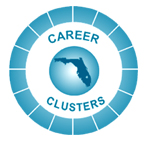 16 CORE CURRICULUM CREDITS16 CORE CURRICULUM CREDITS16 CORE CURRICULUM CREDITS16 CORE CURRICULUM CREDITS16 CORE CURRICULUM CREDITS16 CORE CURRICULUM CREDITS8 ADDITIONAL CREDITS8 ADDITIONAL CREDITSENGLISH4 creditsMATH4 creditsSCIENCE3 credits, 2 with labSCIENCE3 credits, 2 with labSOCIAL STUDIES3 creditsOTHER REQUIRED COURSESFINE ARTS (1 credit) PHYSICAL EDUCATION 
(1 credit)CAREER AND TECHNICAL EDUCATION COURSESRECOMMENDED ELECTIVES(ALIGNED WITH  SYSTEM PROGRAMS)HIGH SCHOOLStudents are encouraged to use flchoices.org to explore careers and postsecondary options.Students are also encouraged to participate in dual enrollment courses which may be used to satisfy high school graduation or Bright Futures Gold Seal Vocational Scholars course requirements.One course within the 24 credit program must be an online course.  Cumulative GPA of 2.0 on a 4.0 scale for 24 credit programStudents are encouraged to use flchoices.org to explore careers and postsecondary options.Students are also encouraged to participate in dual enrollment courses which may be used to satisfy high school graduation or Bright Futures Gold Seal Vocational Scholars course requirements.One course within the 24 credit program must be an online course.  Cumulative GPA of 2.0 on a 4.0 scale for 24 credit programStudents are encouraged to use flchoices.org to explore careers and postsecondary options.Students are also encouraged to participate in dual enrollment courses which may be used to satisfy high school graduation or Bright Futures Gold Seal Vocational Scholars course requirements.One course within the 24 credit program must be an online course.  Cumulative GPA of 2.0 on a 4.0 scale for 24 credit programStudents are encouraged to use flchoices.org to explore careers and postsecondary options.Students are also encouraged to participate in dual enrollment courses which may be used to satisfy high school graduation or Bright Futures Gold Seal Vocational Scholars course requirements.One course within the 24 credit program must be an online course.  Cumulative GPA of 2.0 on a 4.0 scale for 24 credit programStudents are encouraged to use flchoices.org to explore careers and postsecondary options.Students are also encouraged to participate in dual enrollment courses which may be used to satisfy high school graduation or Bright Futures Gold Seal Vocational Scholars course requirements.One course within the 24 credit program must be an online course.  Cumulative GPA of 2.0 on a 4.0 scale for 24 credit programStudents are encouraged to use flchoices.org to explore careers and postsecondary options.Students are also encouraged to participate in dual enrollment courses which may be used to satisfy high school graduation or Bright Futures Gold Seal Vocational Scholars course requirements.One course within the 24 credit program must be an online course.  Cumulative GPA of 2.0 on a 4.0 scale for 24 credit programStudents are encouraged to use flchoices.org to explore careers and postsecondary options.Students are also encouraged to participate in dual enrollment courses which may be used to satisfy high school graduation or Bright Futures Gold Seal Vocational Scholars course requirements.One course within the 24 credit program must be an online course.  Cumulative GPA of 2.0 on a 4.0 scale for 24 credit programStudents are encouraged to use flchoices.org to explore careers and postsecondary options.Students are also encouraged to participate in dual enrollment courses which may be used to satisfy high school graduation or Bright Futures Gold Seal Vocational Scholars course requirements.One course within the 24 credit program must be an online course.  Cumulative GPA of 2.0 on a 4.0 scale for 24 credit programStudents are encouraged to use flchoices.org to explore careers and postsecondary options.Students are also encouraged to participate in dual enrollment courses which may be used to satisfy high school graduation or Bright Futures Gold Seal Vocational Scholars course requirements.One course within the 24 credit program must be an online course.  Cumulative GPA of 2.0 on a 4.0 scale for 24 credit programHIGH SCHOOL9thEnglish IAlgebra 1, Algebra 1A, or GeometryBiology IBiology INonePersonal Fitness Building and Construction Technologies 1Performing ArtsHIGH SCHOOL10thEnglish IIAlgebra 1, Algebra 2 or GeometryPhysical Science or Chemistry IPhysical Science or Chemistry IWorld HistoryPE/ Band / JROTC Building and Construction Technologies 2 & 3Spanish 1HIGH SCHOOL11thEnglish IIIAlgebra 2, Geometry, or Math for College AlgebraScience ElectiveScience ElectiveAmerican HistoryPE / Band / JROTC Building and Construction Technologies 4 & 5Spanish 2HIGH SCHOOL12thEnglish IVMath for College Algebra or Pre-Calculus, CalculusScience ElectiveScience ElectiveAmerican Government/ EconomicsFine Arts or Practical Arts Building and Construction Technologies 6 & 7 POSTSECONDARYBased on the Career Cluster of interest and identified career and technical education program, the following postsecondary options are available.Based on the Career Cluster of interest and identified career and technical education program, the following postsecondary options are available.Based on the Career Cluster of interest and identified career and technical education program, the following postsecondary options are available.Based on the Career Cluster of interest and identified career and technical education program, the following postsecondary options are available.Based on the Career Cluster of interest and identified career and technical education program, the following postsecondary options are available.Based on the Career Cluster of interest and identified career and technical education program, the following postsecondary options are available.Based on the Career Cluster of interest and identified career and technical education program, the following postsecondary options are available.Based on the Career Cluster of interest and identified career and technical education program, the following postsecondary options are available.Based on the Career Cluster of interest and identified career and technical education program, the following postsecondary options are available.POSTSECONDARYTECHNICAL CENTER PROGRAM(S)TECHNICAL CENTER PROGRAM(S)COMMUNITY COLLEGE PROGRAM(S)COMMUNITY COLLEGE PROGRAM(S)COMMUNITY COLLEGE PROGRAM(S)COMMUNITY COLLEGE PROGRAM(S)COMMUNITY COLLEGE PROGRAM(S)UNIVERSITY PROGRAM(S)UNIVERSITY PROGRAM(S)POSTSECONDARYiTech Glades Technical CollegeiTech Glades Technical CollegeFlorida State College at Jacksonville, Hillsborough Community College, Seminole State College of FloridaIndian River State CollegeFlorida State College at Jacksonville, Hillsborough Community College, Seminole State College of FloridaIndian River State CollegeFlorida State College at Jacksonville, Hillsborough Community College, Seminole State College of FloridaIndian River State CollegeFlorida State College at Jacksonville, Hillsborough Community College, Seminole State College of FloridaIndian River State CollegeFlorida State College at Jacksonville, Hillsborough Community College, Seminole State College of FloridaIndian River State CollegeUniversity of Florida, Everglades University, Florida Institute of Technology, Florida International UniversityUniversity of Florida, Everglades University, Florida Institute of Technology, Florida International UniversityCAREERSample Career Specialties (The Targeted Occupations List may be used to identify appropriate careers.)Sample Career Specialties (The Targeted Occupations List may be used to identify appropriate careers.)Sample Career Specialties (The Targeted Occupations List may be used to identify appropriate careers.)Sample Career Specialties (The Targeted Occupations List may be used to identify appropriate careers.)Sample Career Specialties (The Targeted Occupations List may be used to identify appropriate careers.)Sample Career Specialties (The Targeted Occupations List may be used to identify appropriate careers.)Sample Career Specialties (The Targeted Occupations List may be used to identify appropriate careers.)Sample Career Specialties (The Targeted Occupations List may be used to identify appropriate careers.)Sample Career Specialties (The Targeted Occupations List may be used to identify appropriate careers.)CAREERConstruction Worker, Carpenters, Cement Masons and Concrete Finishers, Electricians, Plumbers, PipefittersConstruction Worker, Carpenters, Cement Masons and Concrete Finishers, Electricians, Plumbers, PipefittersConstruction and Building Inspectors, First-Line Supervisors of Construction Trades and Extraction WorkersConstruction and Building Inspectors, First-Line Supervisors of Construction Trades and Extraction WorkersConstruction and Building Inspectors, First-Line Supervisors of Construction Trades and Extraction WorkersConstruction and Building Inspectors, First-Line Supervisors of Construction Trades and Extraction WorkersConstruction and Building Inspectors, First-Line Supervisors of Construction Trades and Extraction WorkersConstruction Manager, ArchitectConstruction Manager, ArchitectCREDITCREDITSecondary to Technical Center (PSAV)Secondary to Technical Center (PSAV)Secondary to College Credit Certificate or DegreeSecondary to College Credit Certificate or DegreeSecondary to College Credit Certificate or DegreeSecondary to College Credit Certificate or DegreeSecondary to College Credit Certificate or DegreePSAV/PSV to AAS or AS/BS/BASPSAV/PSV to AAS or AS/BS/BASCREDITNoneNoneIndian River State CollegeEGN 1111  Engineering Graphics                  3 creditsBCN 1250 Architectural Drafting Principles    3 creditsETD 1320 Introduction to AutoCad                 3 credits Indian River State CollegeEGN 1111  Engineering Graphics                  3 creditsBCN 1250 Architectural Drafting Principles    3 creditsETD 1320 Introduction to AutoCad                 3 credits Indian River State CollegeEGN 1111  Engineering Graphics                  3 creditsBCN 1250 Architectural Drafting Principles    3 creditsETD 1320 Introduction to AutoCad                 3 credits Indian River State CollegeEGN 1111  Engineering Graphics                  3 creditsBCN 1250 Architectural Drafting Principles    3 creditsETD 1320 Introduction to AutoCad                 3 credits Indian River State CollegeEGN 1111  Engineering Graphics                  3 creditsBCN 1250 Architectural Drafting Principles    3 creditsETD 1320 Introduction to AutoCad                 3 credits NoneNoneCERTIFICATIONSHBINS002 Pre-Apprenticeship Certificate Training (PACT), Building Construction TechnologyHBINS003 HBI Pre-Apprenticeship Certificate Training (PACT), CarpentryHBINS004 HBI Pre-Apprenticeship Certificate Training (PACT), CoreHBINS005 HBI Pre-Apprenticeship Certificate Training (PACT), Core GreenADESK008 Autodesk Certified User-Revit Architecture (articulates to 3 credits to the AS degree in Building Construction Technology)ADESK008 Autodesk Certified User-Revit Architecture (articulates to 3 credits to the AS degree in Computer-Aided Drafting and Design)HBINS002 Pre-Apprenticeship Certificate Training (PACT), Building Construction TechnologyHBINS003 HBI Pre-Apprenticeship Certificate Training (PACT), CarpentryHBINS004 HBI Pre-Apprenticeship Certificate Training (PACT), CoreHBINS005 HBI Pre-Apprenticeship Certificate Training (PACT), Core GreenADESK008 Autodesk Certified User-Revit Architecture (articulates to 3 credits to the AS degree in Building Construction Technology)ADESK008 Autodesk Certified User-Revit Architecture (articulates to 3 credits to the AS degree in Computer-Aided Drafting and Design)HBINS002 Pre-Apprenticeship Certificate Training (PACT), Building Construction TechnologyHBINS003 HBI Pre-Apprenticeship Certificate Training (PACT), CarpentryHBINS004 HBI Pre-Apprenticeship Certificate Training (PACT), CoreHBINS005 HBI Pre-Apprenticeship Certificate Training (PACT), Core GreenADESK008 Autodesk Certified User-Revit Architecture (articulates to 3 credits to the AS degree in Building Construction Technology)ADESK008 Autodesk Certified User-Revit Architecture (articulates to 3 credits to the AS degree in Computer-Aided Drafting and Design)HBINS002 Pre-Apprenticeship Certificate Training (PACT), Building Construction TechnologyHBINS003 HBI Pre-Apprenticeship Certificate Training (PACT), CarpentryHBINS004 HBI Pre-Apprenticeship Certificate Training (PACT), CoreHBINS005 HBI Pre-Apprenticeship Certificate Training (PACT), Core GreenADESK008 Autodesk Certified User-Revit Architecture (articulates to 3 credits to the AS degree in Building Construction Technology)ADESK008 Autodesk Certified User-Revit Architecture (articulates to 3 credits to the AS degree in Computer-Aided Drafting and Design)HBINS002 Pre-Apprenticeship Certificate Training (PACT), Building Construction TechnologyHBINS003 HBI Pre-Apprenticeship Certificate Training (PACT), CarpentryHBINS004 HBI Pre-Apprenticeship Certificate Training (PACT), CoreHBINS005 HBI Pre-Apprenticeship Certificate Training (PACT), Core GreenADESK008 Autodesk Certified User-Revit Architecture (articulates to 3 credits to the AS degree in Building Construction Technology)ADESK008 Autodesk Certified User-Revit Architecture (articulates to 3 credits to the AS degree in Computer-Aided Drafting and Design)HBINS002 Pre-Apprenticeship Certificate Training (PACT), Building Construction TechnologyHBINS003 HBI Pre-Apprenticeship Certificate Training (PACT), CarpentryHBINS004 HBI Pre-Apprenticeship Certificate Training (PACT), CoreHBINS005 HBI Pre-Apprenticeship Certificate Training (PACT), Core GreenADESK008 Autodesk Certified User-Revit Architecture (articulates to 3 credits to the AS degree in Building Construction Technology)ADESK008 Autodesk Certified User-Revit Architecture (articulates to 3 credits to the AS degree in Computer-Aided Drafting and Design)HBINS002 Pre-Apprenticeship Certificate Training (PACT), Building Construction TechnologyHBINS003 HBI Pre-Apprenticeship Certificate Training (PACT), CarpentryHBINS004 HBI Pre-Apprenticeship Certificate Training (PACT), CoreHBINS005 HBI Pre-Apprenticeship Certificate Training (PACT), Core GreenADESK008 Autodesk Certified User-Revit Architecture (articulates to 3 credits to the AS degree in Building Construction Technology)ADESK008 Autodesk Certified User-Revit Architecture (articulates to 3 credits to the AS degree in Computer-Aided Drafting and Design)HBINS002 Pre-Apprenticeship Certificate Training (PACT), Building Construction TechnologyHBINS003 HBI Pre-Apprenticeship Certificate Training (PACT), CarpentryHBINS004 HBI Pre-Apprenticeship Certificate Training (PACT), CoreHBINS005 HBI Pre-Apprenticeship Certificate Training (PACT), Core GreenADESK008 Autodesk Certified User-Revit Architecture (articulates to 3 credits to the AS degree in Building Construction Technology)ADESK008 Autodesk Certified User-Revit Architecture (articulates to 3 credits to the AS degree in Computer-Aided Drafting and Design)HBINS002 Pre-Apprenticeship Certificate Training (PACT), Building Construction TechnologyHBINS003 HBI Pre-Apprenticeship Certificate Training (PACT), CarpentryHBINS004 HBI Pre-Apprenticeship Certificate Training (PACT), CoreHBINS005 HBI Pre-Apprenticeship Certificate Training (PACT), Core GreenADESK008 Autodesk Certified User-Revit Architecture (articulates to 3 credits to the AS degree in Building Construction Technology)ADESK008 Autodesk Certified User-Revit Architecture (articulates to 3 credits to the AS degree in Computer-Aided Drafting and Design)Career and Technical Student AssociationCareer and Technical Student AssociationCareer and Technical Student AssociationCareer and Technical Student AssociationCareer and Technical Student AssociationCareer and Technical Student AssociationCareer and Technical Student AssociationCareer and Technical Student AssociationCareer and Technical Student AssociationCareer and Technical Student AssociationSKILLS USASKILLS USASKILLS USASKILLS USASKILLS USASKILLS USASKILLS USASKILLS USASKILLS USASKILLS USAInternship/Work Experience RecommendationsInternship/Work Experience RecommendationsInternship/Work Experience RecommendationsInternship/Work Experience RecommendationsInternship/Work Experience RecommendationsInternship/Work Experience RecommendationsInternship/Work Experience RecommendationsInternship/Work Experience RecommendationsInternship/Work Experience RecommendationsInternship/Work Experience RecommendationsBuilding and Construction OJTBuilding and Construction OJTBuilding and Construction OJTBuilding and Construction OJTBuilding and Construction OJTBuilding and Construction OJTBuilding and Construction OJTBuilding and Construction OJTBuilding and Construction OJTBuilding and Construction OJT